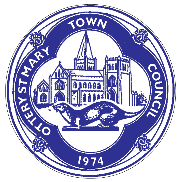 OTTERY ST MARY TOWN COUNCILCouncil Offices, The Old Convent, 8 Broad Street, Ottery St Mary. Devon.  EX11 1BZTel: 01404 812252E-mail: enquiries@otterystmary-tc.gov.uk  Web Site:- www.otterystmary-tc.gov.ukDear Councillors						                              I hereby give you notice that the Station Hub Management Committee Meeting of Ottery St Mary Town Council will be held at The Station on MONDAY 30TH MAY 2022 AT 6.15PM.All members of the Committee are hereby summoned to consider the matters detailed on the Agenda below.Yours faithfullyKerry KennellDeputy CEO24th May 2022The meeting is open to the press and public.  Our Risk Assessment requires that anyone who wishes to attend the meeting in person, contacts the Deputy CEO in advance to ensure social distancing and attendance protocol are fully understood and adhered to.Note: Under the Openness of Local Government Bodies Regulations 2014, any members of the public are allowed to take photographs, film and audio record the proceedings and report on all public meetings (including on social media).  If you are recording the meeting, you are asked to act in a reasonable manner and not disrupt the conduct of meetings for example by using intrusive lighting, flash photography or asking people to repeat statements for the benefit of the recording. You may not make an oral commentary during the meeting. The Mayor has the power to control public recording and/or reporting so it does not disrupt the meetingMobile Phones, Pagers and Similar Devices – All persons attending this meeting are required to turn off  Mobile Phones, Pagers and Similar Devices.  The Mayor may approve an exception to this request in special circumstancesA G E N D ATo receive apologies for absence To receive Declarations of interest for items on the Agenda and receipt of requests for new Disclosable Pecuniary Interests (DPIs) dispensations for items on the Agenda In consideration of the Public Bodies (Admission to Meetings) Act 1960 (publicity would be prejudicial to the public interest by reason of the confidential nature of the business to be transacted): to agree any items to be dealt with after the public and press have been excluded To receive the Minutes of the Ottery Hub Management Committee of 28th March 2022 (minute refs OH22/03/01 – OH22/03/13) and to approve the signing of the Minutes by the Chair as a correct recordUpdate from Buildings and Land Use regarding statement of worksUpdate regarding the new door entry system which came into effect on 11th AprilUpdate of actions taken in relation to the Fire Risk Assessment reportTo consider (and approve if appropriate) quotations to decorate the downstairs of the buildingTo receive an update regarding the recruitment process for SPACETo receive an update regarding existing hirers of the building and to consider (and make a decision if appropriate) regarding the nights that the SPACE sessions will be heldTo receive quotation from Clear Utility Solutions and to consider (and make a decision if appropriate) regarding energy suppliersTo consider (and make a decision if appropriate) regarding marketing and branding of the Station Community HubAny further recommendations from membersTo receive Councillors’ questions relating to Station Community Hub mattersDate of next meeting: To be confirmed                      